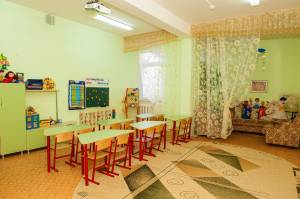 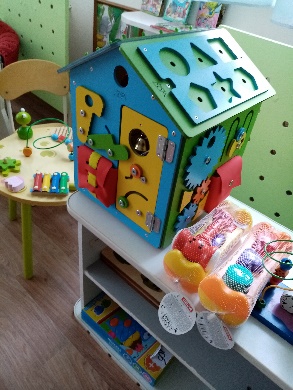 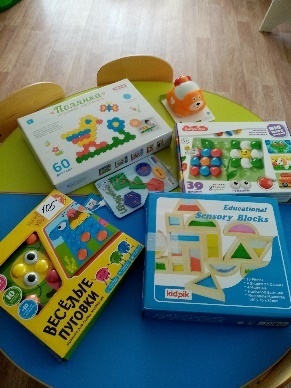 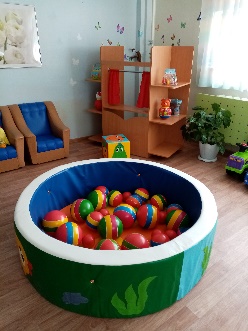 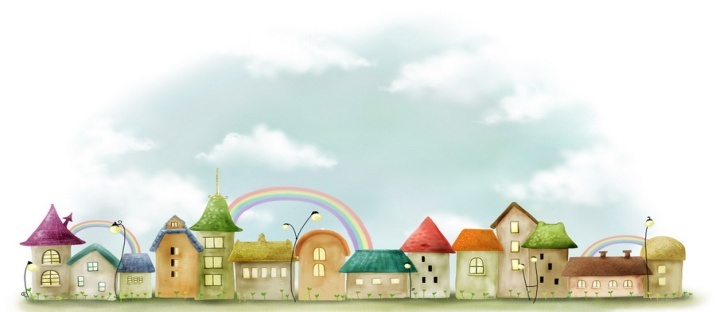 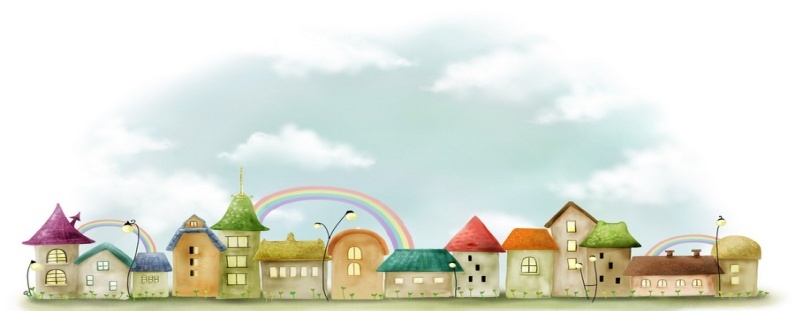  На консультацию к специалистам можно записаться по телефонам:  8(8443) 29-19-41, 8(8443) 29-95-81     Или отправить заявку на электронный адрес: malvina105@mail.ru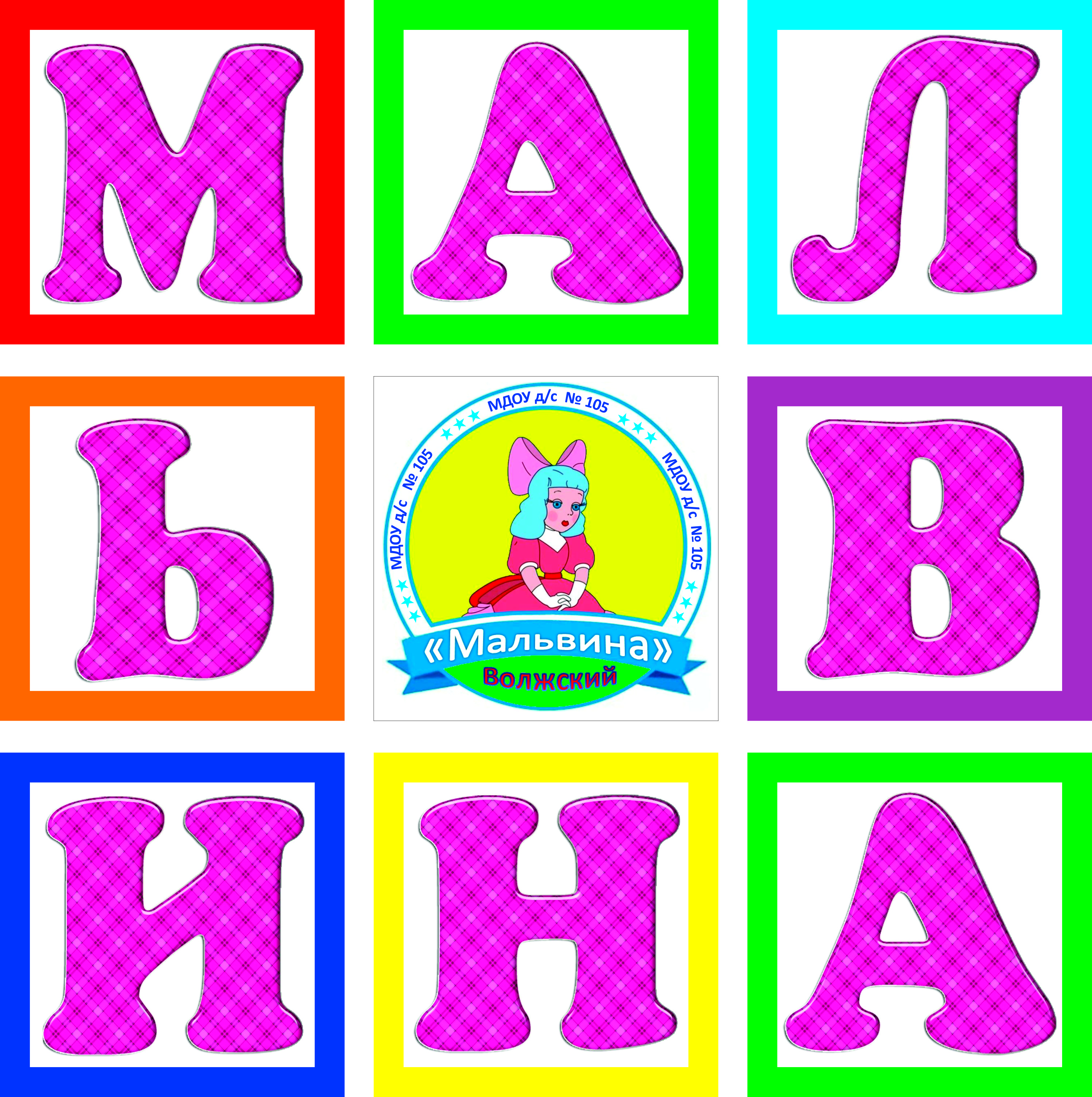 Издательский дом «МАЛЬВИНА»МДОУ д/с № 105404132, Волгоградская область,г. Волжский, ул. Оломоуцкая, 34Контактный телефон: 8(8443)29-19-41, 8(8443)29-95-81E-mail: malvina105@mail.ruСАЙТ: http://дс105мальвина.рфРаздел «РОДИТЕЛЯМ»«Служба ранней помощи»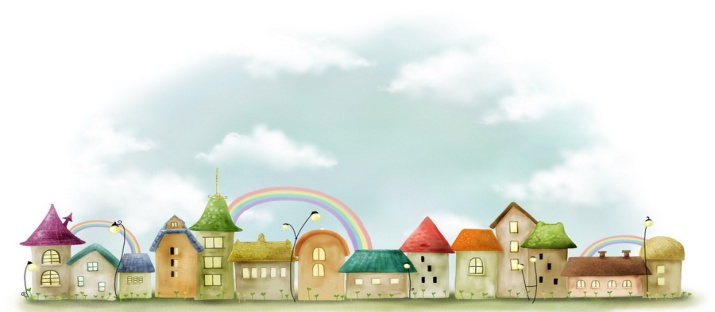 Муниципальное  дошкольное образовательное учреждение «Детский сад № 105 «Мальвина» г. Волжского Волгоградской области»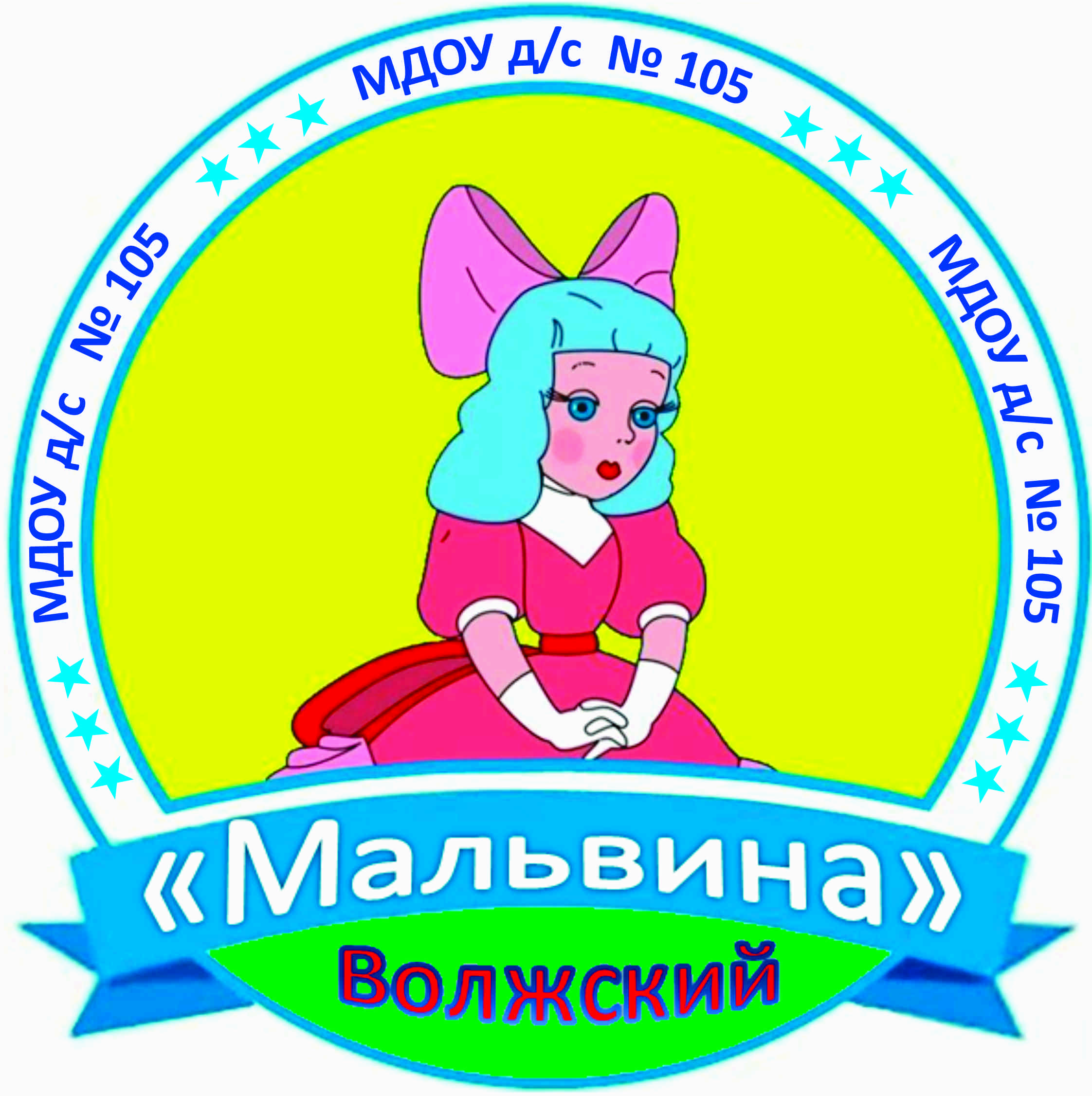 Памяткадля родителей«Служба ранней помощи для детей от 0 до 3 лет и их родителей»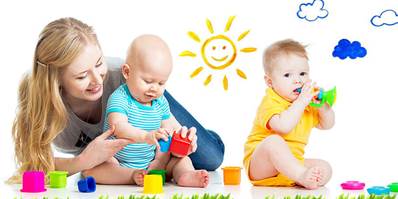 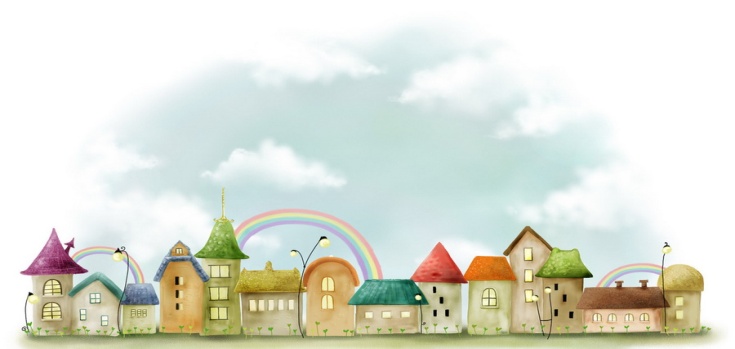 Уважаемые родители!С появлением малыша в каждой семье у вас  возникают вопросы по его правильному развитию и росту. Помочь ответить на эти вопросы может служба ранней помощи.Цель деятельности службы ранней помощи: педагогическая и медико-социальная помощь и сопровождение семьи, воспитывающей ребенка от 0 до 3 лет, содействие его оптимальному развитию и социализации в обществе.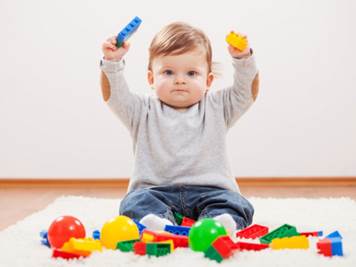 Направления работы службы ранней помощи:1. Содействие физическому и психическому развитию детей.2. Формирование благоприятных отношений в семье.3. Создание условий для успешной адаптации и социализации малыша в среде сверстников.4. Повышение знаний и умений родителей в воспитании  и обучении ребенка.Кто может получить помощь?Семьи, имеющие ребенка до 3 лет и дети до 3 лет с: ограничениями жизнедеятельности, инвалиды, с ограниченными возможностями здоровья, с генетическими нарушениями; с риском развития стойких нарушений функций организма; группы социального риска, находящиеся в социально-опасном положении.Повод для обращения в службу ранней помощи:если малыш отстает в физическом и психическом развитии от сверстников;проявляет агрессию и постоянно плачет;у ребенка нарушен сон и аппетит;родителей что-то тревожит;желание родителей лучше разобраться в особенностях малыша.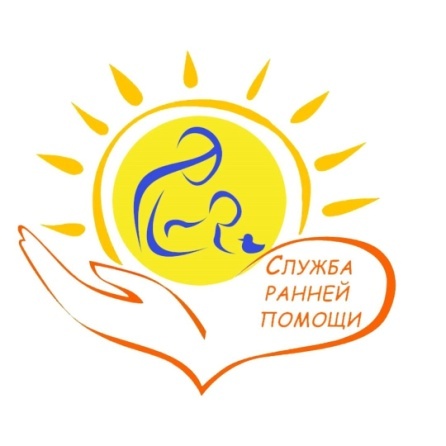 Помните! Чем раньше вы обратитесь за помощью, тем больше у вас шансов помочь своему ребенку!